                                                                                          PHÊ DUYỆTBẢNG THỐNG KÊ TRANG THIẾT BỊ THƯ VIỆN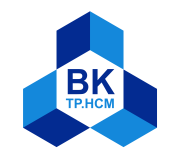 TRƯỜNG ĐẠI HỌC BÁCH KHOATHƯ VIỆNNgày cập nhật: 30/12/2019SỔ THEO DÕI  TÀI SẢNSỔ THEO DÕI  TÀI SẢNTTCÁC CHI TIẾT THAY ĐỔI NGÀY CẬP NHẬTSTTTên thiết bịTổng Số lượng Số lượng Ghi chúSTTTên thiết bịTổng SL CS1SL CS2Ghi chú1Hệ thống mạng LAN211Mỗi cơ sở có 1 hệ thống 2Hệ thống Wifi 1495HT CS1: 9 wifi; 
HT CS2: 5 wifi.3Switch mạng 16974Hệ thống điện thoại nội bộ131125Máy tính để bàn14585606Máy Laptop5417Máy Scan2118Hệ thống máy in 1192Máy in màu 1 cái; 
trắng đen: 9 cái; barcode: 1 cái9Máy Projecter54110Máy quét mã vạch96311Hệ thống camera 352114HT CS1: 21 cam; 
HT CS2: 16 cam12Hệ thống PCCC 19136CS1: HT báo cháy tự động+13 bình PCCC; CS2: 6 bình PCCC13Hệ thống điện 295158137Số lượng bóng đèn chiếu sáng tại 2 cơ sở 295 bóng14Hệ thống máy lạnh1010015Máy lọc nước Sunhouse22016Tivi samsung 55inch 11017Quạt 4273518Bàn làm việc cán bộ 2218419Bàn học sinh viên117417620Ghế ngồi cán bộ 2421321Ghế ngồi sinh viên52016735322Kệ sách2016613523Tủ kính Phòng Truyền thống99024Kệ Báo - tạp chí1919025Tủ locker 2171426Tủ các loại2320327Thang431Tổng cộngTổng cộng        1,553 702851